ПАМЯТКА для родителей о работе с сайтом bus.gov.ruУважаемые родители!На сайте bus.gov.ru Вы можете оставить отзыв о  независимой оценки качества условий оказания услуг  МБУ ДО г. Мурманска ЦДЮТ.Инструкция  по работе с  сайтомВ поисковике вводите название сайта. Откроется главная страница сайта.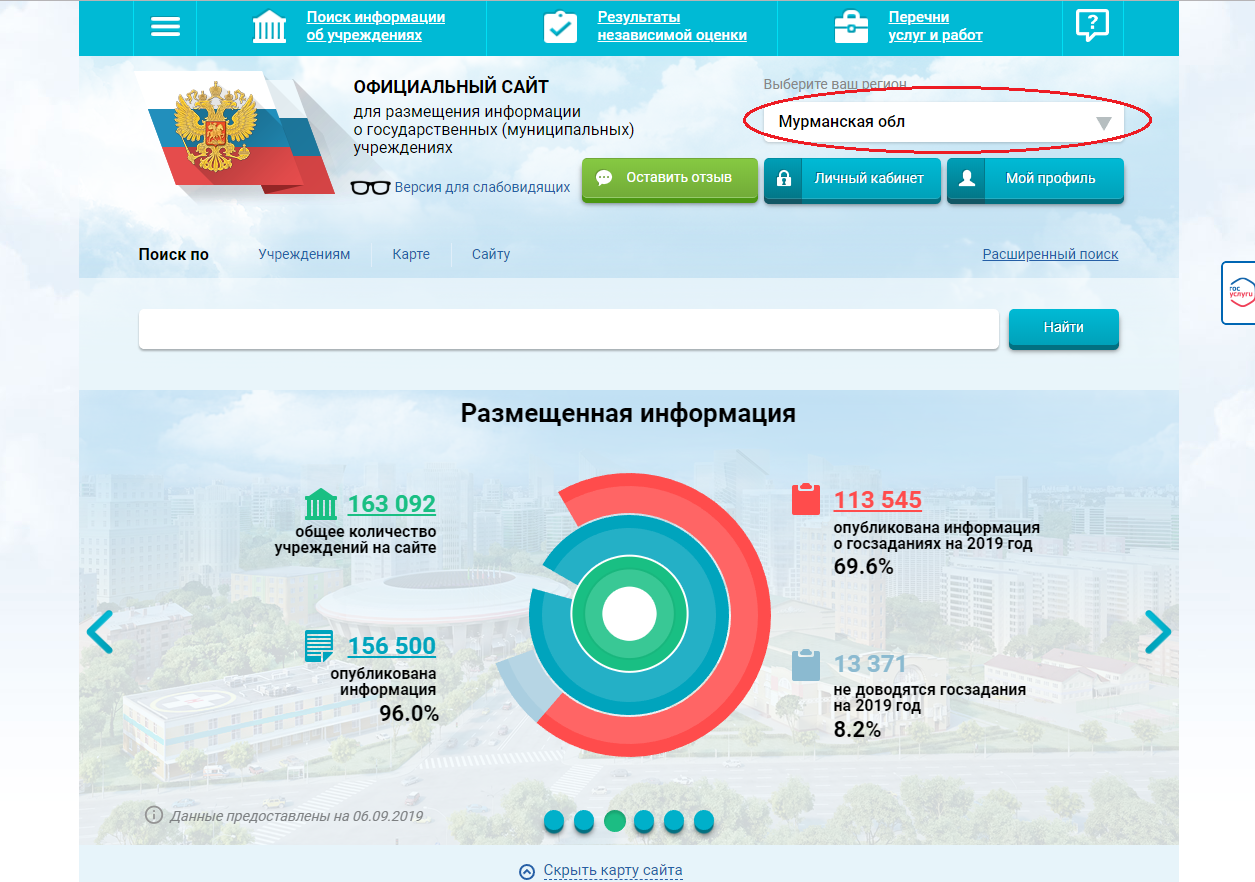 Затем следует выбрать регион (Мурманская обл).В поисковике «Найти» вводите название образовательной организации «МБУ ДО г. Мурманска ЦДЮТ» 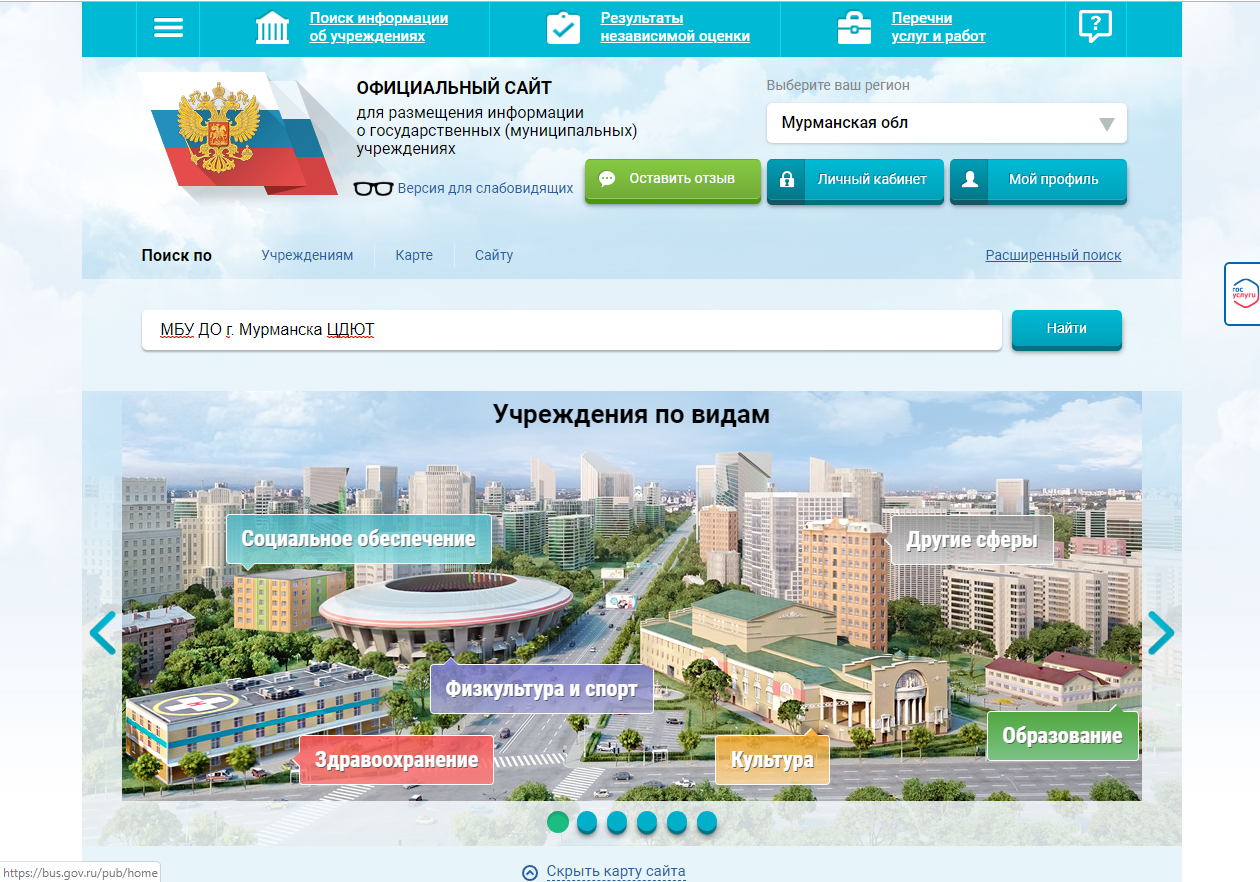 Нажимаете на ссылку названия школы. 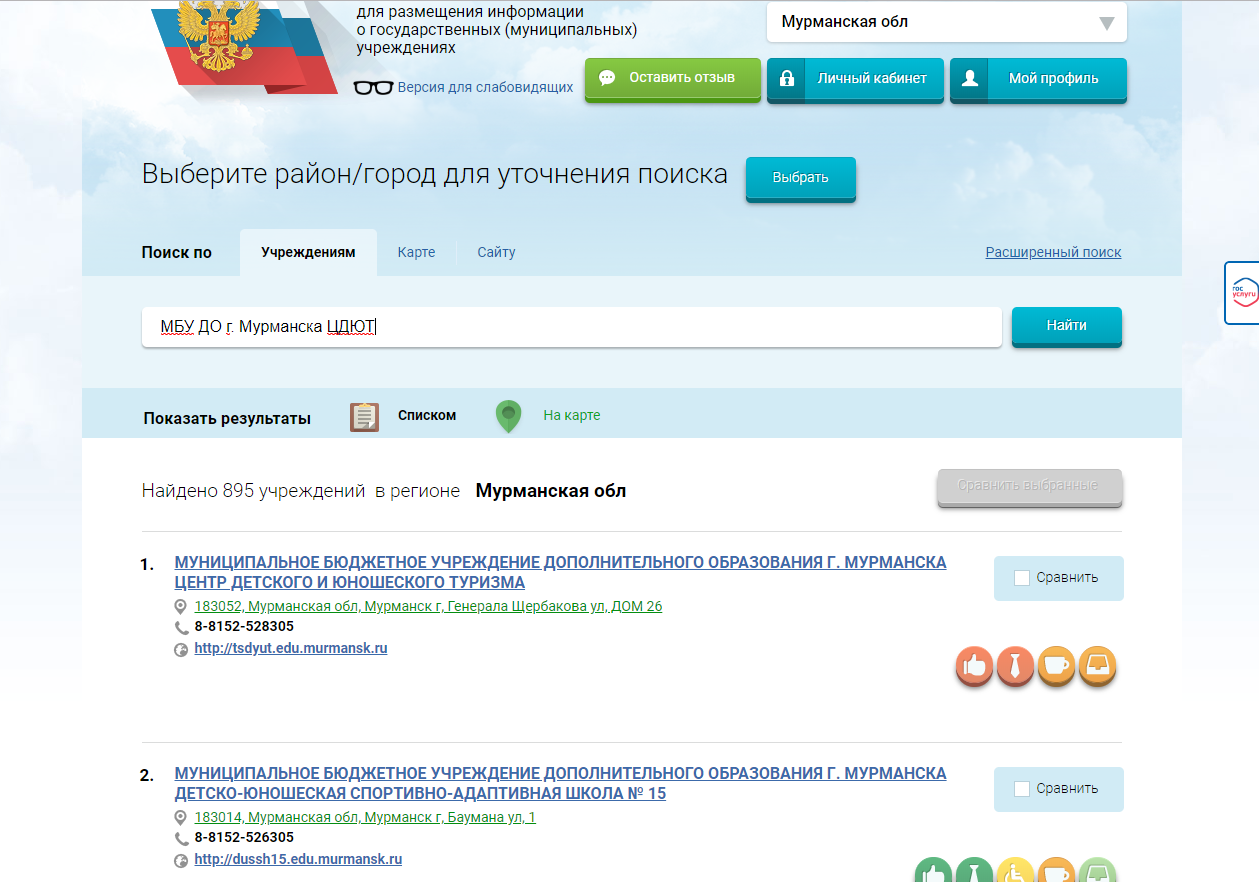 На данной странице Вы можете оставить отзыв и оценит работу образовательного учреждения.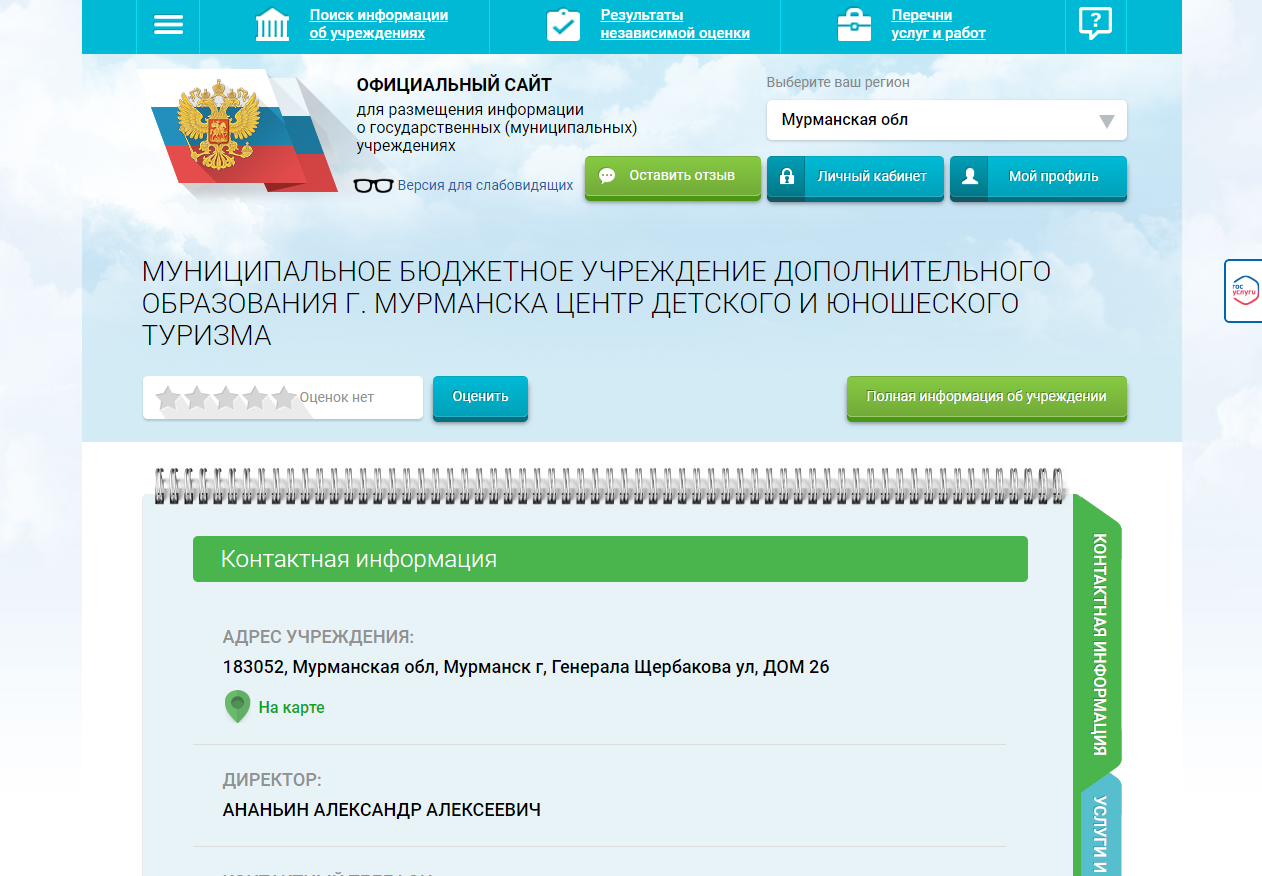 